Agosto 2023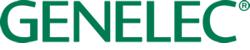 ***PARA PUBLICACIÓN INMEDIATA***COMUNICADO DE PRENSAGenelec eleva aún más la experiencia del cliente con la creación del portal MyGenelecIisalmi, Finlandia, Agosto 2023…Genelec, líder mundial en soluciones de monitoreo de audio profesional, ha manifestado una vez más su compromiso de elevar la experiencia del usuario anunciando la creación del portal de clientes MyGenelec. En el momento de su lanzamiento, este potente recurso en línea gratuito ofrecerá a los clientes un único punto de acceso unificado para todos los productos de Genelec, servicios, descargas de software y mucho más. El portal continuará su desarrollo progresivamente hasta convertirse en una completa comunidad y base de conocimientos para todos los usuarios de Genelec en todo el mundo.El nuevo portal MyGenelec ofrece actualmente a los clientes un cómodo punto de registro para todos los servicios de Genelec, tanto de hardware como de software, y permite acceder a información personal sobre los productos, la posibilidad de organizar los productos en ubicaciones y salas, detalles de suscripción, asistencia de expertos, descargas y manuales. Al utilizar el portal MyGenelec para registrar sus productos, los clientes también pueden beneficiarse de la garantía de 5 años en piezas y mano de obra que Genelec ofrece ahora en sus diseños.Tras crear una cuenta en MyGenelec, los clientes podrán acceder a una gama cada vez mayor de funciones de la comunidad, incluidos servicios específicos, informes de sala GRADE, ofertas y actualizaciones, boletines segmentados, detalles de eventos y grupos de debate, donde podrán compartir conocimientos, información y experiencias con otros entusiastas de Genelec. Para motivar el compromiso, Genelec actualizará continuamente el portal con nuevos materiales y contenidos, proporcionando un conjunto de recursos de gran relevancia para todos los clientes, en un formato de fácil navegación. La accesibilidad y la inclusión son fundamentales, independientemente del nivel de conocimientos del cliente, razón por la cual la plataforma está pensada para que sea muy sencillo dialogar e interactuar en ella."Identificar y resolver los retos de nuestros clientes ha sido fundamental para el éxito de Genelec desde la creación de la empresa hace 45 años", comenta el Director General Siamäk Naghian. "Aunque la primera fase del desarrollo del portal MyGenelec ya eleva la experiencia del cliente, seguirá proporcionando a la comunidad Genelec una serie de herramientas potentes y específicas, así como una red de conocimientos y experiencia, que les ayudará a obtener lo mejor de sus sistemas de monitoreo, y además nos dará a nosotros un conocimiento más profundo de nuestros clientes actuales y futuros."Para más información, visite www.genelec.com/mygenelec***FIN***Acerca de Genelec Desde la fundación de Genelec en 1978, el monitoreo de audio profesional ha sido el núcleo del negocio. Un compromiso inigualable con la investigación y el desarrollo ha dado como resultado una serie de primicias en la industria y ha establecido a Genelec como líder del sector en monitores activos. 45 años después, los productos de monitoreo de Genelec siguen siendo fieles a la filosofía original, ofreciendo fiabilidad, reproducción de sonido neutra independientemente del tamaño, así como la capacidad de adaptarse a las condiciones acústicas del entorno de escucha. Los clientes de Genelec reciben un apoyo primordial sobre el terreno, desde asesoramiento acústico y servicios de calibración hasta servicio técnico y una larga vida útil de los productos. La compra de un producto Genelec es una inversión segura a largo plazo en un monitoreo de audio excepcional y fiable.Para más información, por favor contactar a: Howard Jones, GenelecT:	+44 (0)7825 570085E:	howard.jones@genelec.com